Załącznik nr 4 do SWZ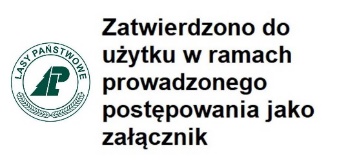 ………………………………………………………………………………………………(Nazwa i adres wykonawcy)WYKAZ DOSTAWW związku ze złożeniem oferty w postępowaniu o udzielenie zamówienia publicznego pn. „Dostawa środków ochrony indywidualnej ,odzieży  ochronnej i roboczej oraz elementów odzieży mundurowej dla pracowników Lasów Państwowych” nr postępowania Z.270.6.2023 zamówienie częściowe nr….ja niżej podpisany _____________________________________________________________________________________________________________________________________________________ ______________________________________________________________________________________________________________________________________________________działając w imieniu i na rzecz _________________________________________________________________________________________________________________________________________________________________________________________________________________________________oświadczam, że Wykonawca którego reprezentuję, w okresie ostatnich 3 lat liczonych wstecz od dnia, w którym upływa termin składania ofert (a jeżeli okres działalności jest krótszy – w tym okresie) wykonał następujące dostawy:…………………….dnia ………………                                                                                                 ………………………………                                                                                                         Podpis Wykonawcy*Należy podać informacje umożliwiające ocenę spełniania przez wykonawcę warunków udziału w postepowaniu w zakresie zdolności technicznej i zawodowej  w odniesieniu do doświadczenia wskazujące na zakres  zrealizowanych dostaw zgodnie z treścią warunku określonego w punkcie 7.1 p.pkt 4lit a) b) c) SWZ.Opis przedmiotudostaw*Wartość brutto wykonanych dostawTermin początkowy i końcowy wykonania dostawy(dzień/miesiąc/rok)Podmiot, na rzecz którego dostawa została wykonana 
(nazwa, adres siedziby)